2018 NEW PRODUCTSFederal RiflePower•Shok Copper Federal® has expanded its selection of Power-Shok® Copper offerings with a new 120-grain 300 Blackout load. The entire lineup provides the same freezer-filling consistency of original Power-Shok with a non-lead bullet. The accurate, hollow-point copper projectile creates large wound channels, and the Catalyst™ lead-free primer provides the most efficient and reliable ignition possible.Features & BenefitsNew 120-grain 300 BlackoutLead-free copper bullet constructionHollow-point design expands consistentlyAccurate, reliable performanceLarge wound channels and efficient energy transfer to the targetFederal brass Catalyst lead-free primer provides the most efficient ignition Part No.	Description	UPC	MSRP300BLK120LFA	300 Blackout 120-grain Power-Shok Copper	6-04544-62775-6	$26.95 NEW 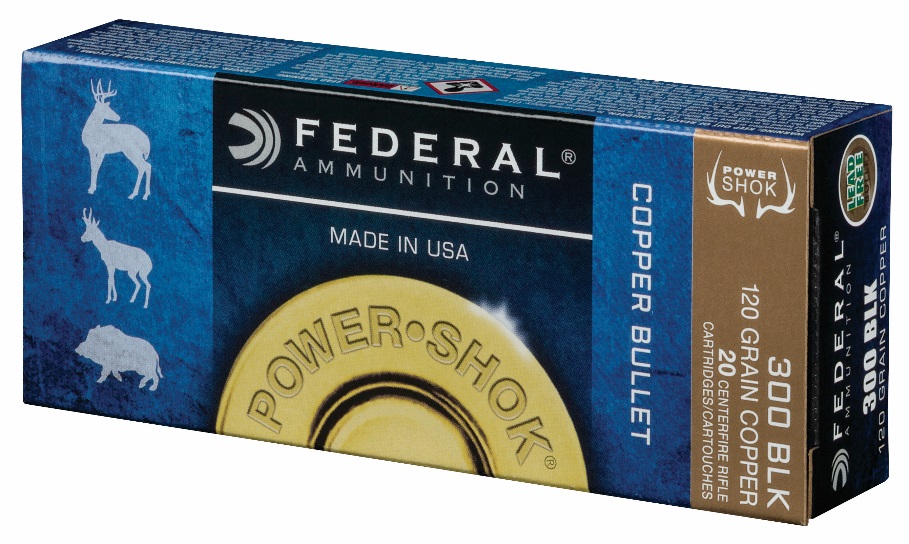 